 New Company      Company Update                                     For Contact information only – Not a ContractOCCUPATIONAL SERVICES DRUG SCREENS      NO Drug Screening         Pre-Employment      Random      Post Accident      Reasonable Suspicion      Follow - Up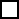 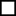    Collection only ( ____You send in a supply of chains) ( ____Employee will bring chain)             OHS lab & MRO          TN Certified Drug Free Work Place        NonDOT DS (Specify Panel______)     Instant 11panel DS     DOT Drug Screens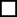 PHYSICALS      NonDot physicals        DOT physicals        Respiratory physicals         Hazmat physicals        Silica Exams        Other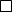 lkl Company will provide own physical forms        Use OHS physical formsMISCELLANEOUS      Audiogram	   Spirometry         Mask Fit Test (specify type below)           Breath Alcohol Screening          EKG           X-rays (specify x-rays below)     TB Skin Test       Hepatitis B injection        Hepatitis B Titer        Flu Vaccine       Blood Labs (____Co Provides Kit)(____ OHS Lab (specify labs below)) ________________________________________________________________________________________________________________________If not listed above, please indicate: _____________________________________________________________________Signature: _______________________________Title:___________________________ Date:______________________Please complete, sign and return, authorizing OHS to perform the services checked aboveCOMPANY NAME:Address:City:                                                                                            State:                                                      Zip:   Phone:                                                                                        Fax:                                                 (Secure Fax:        Yes       No)AUTHORIZED POINT OF CONTACTS The following will be able to schedule appointments and receive results if requested1.  Name:                                                                      Receive Results (All?   Drug Screen?   Exams?)      Can Schedule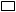 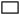      Phone:                                           Cell:                                       E-mail:2.  Name:                                                                      Receive Results (All?   Drug Screen?    Exams?)     Can Schedule      Phone:                                           Cell:                                       E-mail:3.  Name:                                                                      Receive Results (All?   Drug Screen?    Exams?)    Can Schedule      Phone:                                          Cell:                                       E-mail:BILLING   Check one              E-mail          Fax          USPSCompany:                                                                                                                Accounts Payable Contact:                                                                           Phone:E-mail: Fax:                                                                     Address:                                                            City:                                        State:                                    Zip Code:               WORKERS COMP CARRIER:                                                                      Policy #:Address:City:                                                             State:                                         Zip Code:Phone:                                                         Fax:                       Company W/C Contact:                                                                                                           *We will need claim number ASAPPhone:                                                                                      Email: OHS sends WC bills directly to WC insurance carrier indicated above unless marked belowWork related injury bills send to:        Employer * ALL THE WC BILLING PER THE TENNESSEE FEE SCHEDULE